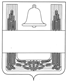 РОССИЙСКАЯ ФЕДЕРАЦИЯ ЛИПЕЦКАЯ ОБЛАСТЬХЛЕВЕНСКИЙ МУНИЦИПАЛЬНЫЙ РАЙОНСОВЕТ ДЕПУТАТОВ СЕЛЬСКОГО ПОСЕЛЕНИЯ СИНДЯКИНСКЙ  СЕЛЬСОВЕТСОРОК ПЯТАЯ  СЕССИЯ ПЯТОГО СОЗЫВАРЕШЕНИЕ09 октября 2018 года                 с. Синдякино                          № 90О внесении изменений в Стратегию социально-экономического развития сельского поселения Синдякинский сельсовет Хлевенского муниципального района Липецкой области до 2020 годаРассмотрев представленный Главой администрации сельского поселения Синдякинский сельсовет Хлевенского  муниципального района проект изменений в Стратегию социально-экономического развития сельского поселения Синдякинский сельсовет Хлевенского муниципального района Липецкой области до 2020 года, руководствуясь Уставом сельского поселения Синдякинский сельсовет Хлевенского муниципального района Липецкой области Российской Федерации, учитывая решение постоянной комиссии по  бюджету, финансам  и  социальным вопросам  Совет депутатов сельского поселения Синдякинский  сельсовет Хлевенского муниципального района Липецкой области Российской ФедерацииРЕШИЛ:1. Принять изменения в решение Совета депутатов сельского поселения Синдякинский сельсовет от 03.06.2010 года №11 «О  Стратегии социально-экономического развития сельского поселения Синдякинский сельсовет Хлевенского муниципального района Липецкой области до 2020 года» (прилагаются).2. Направить вышеуказанный нормативный правовой акт Главе сельского поселения для подписания и официального обнародования.3. Настоящее решение вступает в силу со дня его принятия.Председатель Совета депутатовсельского поселения Синдякинский сельсовет                         В.В. Худяков Приложение к решению Совета депутатов сельского поселения Синдякинский сельсовет от 09.10.2018 г. № 90Изменения в Стратегию социально-экономического развития сельского поселения Синдякинский сельсовет Хлевенского муниципального района Липецкой области до 2020 годаСтатья 1Внести в решение Совета депутатов сельского поселения Синдякинский сельсовет от 03.06.2010 года №11 «О  Стратегии социально-экономического развития сельского поселения Синдякинский сельсовет Хлевенского муниципального района Липецкой области до 2020 года» следующие изменения:1) В названии и по тексту цифру "2020" заменить цифрой "2024";2) В преамбуле, в пунктах 1 и 2 решения цифру "2020" заменить цифрой "2024";2) таблицу раздела  5 изложить в следующей редакции: «».3) таблицу раздела 8 "Показатели результативности реализации стратегических целей" изложить в следующей редакции:«».  Статья 2Настоящий нормативный правовой акт, вступает в силу со дняобнародования.Глава сельского поселения Синдякинский сельсовет                                                      В.В.Худяков ПоказателиГодыГодыГодыГоды2010201120122013-2024Количество объектов малого и среднего бизнеса, шт.9101220Объем инвестиций, млн. руб.22,535Количество рабочих мест, чел.9121525Среднемесячная заработная плата 1 работающего, руб.600080001000015000Поступление НДФЛ в бюджет сельского поселения, тыс. руб.11,920,087,0105,0 - 340,0Ожидаемые результаты реализации Стратегии развитияОжидаемые результаты реализации Стратегии развитияОжидаемые результаты реализации Стратегии развитияНаименование параметраЗначение параметра по годамЗначение параметра по годамНаименование параметра20102024Денежные доходы на душу населения (в среднем за месяц), руб.45005500Средняя заработная плата, руб.900015000Уровень бедности населения (доля населения, имеющего доходы ниже прожиточного минимума), %115Продолжительность жизни, лет6973Ввод жилья (тыс. кв. м общей площади)6501300Производство зерна15002500% обеспеченности собственными доходами35,180